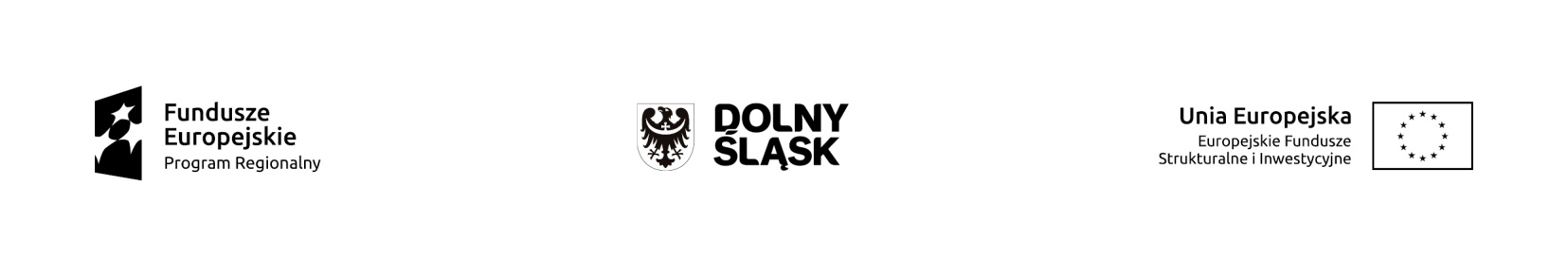 Załącznik nr 1 do zarządzenia nr 48 /2018Marszałka Województwa Dolnośląskiego z dnia 25 lipca 2018 r.Regulamin Konkursu Fotograficznego „Dolnośląskie – fokus na fundusze”§ 1Postanowienia ogólneNiniejszy Regulamin określa zasady i warunki, na jakich odbywa się Konkurs Fotograficzny „Dolnośląskie - fokus na fundusze” promujący projekty dofinansowane 
ze środków unijnych w ramach Regionalnego Programu Operacyjnego Województwa Dolnośląskiego 2014-2020.  Organizatorem Konkursu jest:Urząd Marszałkowski Województwa Dolnośląskiego, Wydział Komunikacji i Dialogu Społecznego, Dział Informacji i Promocji RPO WD, z siedzibą przy ul. Wybrzeże Słowackiego 12-14, 50-411 Wrocław, zwany dalej Organizatorem. Nazwa Konkursu dla celów organizacyjnych oraz informacyjnych brzmi: Konkurs Fotograficzny „Dolnośląskie – fokus na fundusze”, zwany dalej Konkursem. Konkurs jest współfinansowany ze środków Regionalnego Programu Operacyjnego Województwa Dolnośląskiego 2014-2020. § 2 Tematyka i cel KonkursuCelem Konkursu jest:przedstawienie w formie fotografii zmian, jakie zachodzą 
na terenie województwa dolnośląskiego dzięki realizacji projektów finansowanych 
ze środków Regionalnego Programu Operacyjnego Województwa Dolnośląskiego 
2014-2020;Skierowanie uwagi mieszkańców województwa na zmiany, które nastąpiły 
w regionie dzięki realizacji Regionalnego Programu Operacyjnego Województwa Dolnośląskiego 
2014-2020.Pokazanie człowieka w kontekście realizowanych projektów, 
Organizatorowi w szczególności zależy na pokazaniu korzyści poprzez pryzmat ludzi korzystających np. z infrastruktury powstałej przy wsparciu środków unijnych; Kształtowanie pozytywnego wizerunku Unii Europejskiej oraz regionu;Popularyzowanie wiedzy o funduszach unijnych;Promocja projektów realizowanych w ramach Regionalnego Programu Operacyjnego Województwa Dolnośląskiego 2014-2020. § 3Uczestnicy KonkursuW Konkursie mogą wziąć udział wszystkie osoby interesujące się fotografią, 
bez ograniczenia wiekowego oraz miejsca zamieszkania. W Konkursie nie mogą brać udziału pracownicy Urzędu Marszałkowskiego Województwa Dolnośląskiego oraz członkowie ich najbliższej rodziny, tj. ich małżonkowie, rodzice 
i dzieci. Warunkiem przystąpienia do Konkursu jest przesłanie wraz ze zdjęciami wypełnionego 
i podpisanego formularza uczestnictwa stanowiącego załącznik nr 1 
do niniejszego Regulaminu. Dodatkowo od osób niepełnoletnich wymagana jest zgoda rodziców/opiekunów prawnych. Wzór zgody w formie oświadczenia stanowi załącznik 
nr 2 do niniejszego Regulaminu. Każdy uczestnik Konkursu poprzez przesłanie formularza uczestnictwa do Konkursu potwierdza, że każde zgłoszone przez niego zdjęcie jest oryginalne, jest wynikiem jego osobistej, samodzielnej twórczości, nie narusza praw, dóbr i godności osób trzecich 
oraz przysługują mu prawa autorskie w pełnym zakresie, jak również, że prawa te nie są 
w żaden sposób ograniczone lub obciążone na rzecz osób trzecich oraz, że posiada zgodę osób, których wizerunki utrwalono na fotografii, na wykorzystanie ich wizerunków. W przypadku wystąpienia przez osobę trzecią z roszczeniami wynikającymi z tytułu naruszenia praw określonych powyżej, uczestnik Konkursu zrekompensuje organizatorowi, jako osoba wyłącznie odpowiedzialna, koszty poniesione w związku 
ze skierowaniem przeciwko niemu roszczeń odszkodowawczych, pokrywając wszelkie zobowiązania organizatora, jakie powstaną z tego tytułu. Uczestnicy nieodpłatnie, bezterminowo i bez ograniczeń terytorialnych udzielają 
na rzecz Samorządu Województwa Dolnośląskiego prawa do wykorzystywania fotografii 
na wszelkich polach eksploatacji, w szczególności: druk w dowolnej liczbie egzemplarzy, zamieszczanie ich w Internecie oraz innych formach utrwaleń nadających się 
do rozpowszechniania, wykorzystanie w publikacjach drukowanych, 
utworach audiowizualnych i multimedialnych, wprowadzanie do pamięci komputera, udostępnianie osobom trzecim, publiczne odtwarzanie, np. poprzez prezentowanie 
na wystawach, w celu upowszechnienia wiedzy o funduszach unijnych, 
a także w materiałach promocyjnych RPO WD. § 4Zasady udziału w KonkursieFotografie zgłaszane do Konkursu muszą przedstawiać projekty zrealizowane 
ze środków Regionalnego Programu Operacyjnego Województwa Dolnośląskiego 
2014-2020. Za przystąpienie do Konkursu uważa się dostarczenie oraz udostępnienie zdjęć, 
wraz z niezbędną dokumentacją, zgodnie z wymogami niniejszego Regulaminu.Zadaniem uczestników jest przesłanie zdjęć minimalnie 3 różnych projektów. 
Minimalna liczba fotografii jednego projektu to 5 sztuk. W sumie każdy uczestnik Konkursu musi przekazać łącznie minimum 15 fotografii. UWAGA: przynajmniej 1 fotografowany projekt powinien znajdować się na liście projektów stanowiącej załącznik nr 3 do niniejszego Regulaminu. Lista wszystkich projektów zrealizowanych ze środków Regionalnego Programu Operacyjnego Województwa Dolnośląskiego 2014-2020 znajduje się na stronie http://rpo.dolnyslask.pl/o-projekcie/poznaj-projekty/lista-beneficjentow/. Każdemu sfotografowanemu projektowi powinien być nadany odrębny tytuł 
(wspólny dla wszystkich 5 fotografii dotyczących jednego projektu). Dodatkowo w celu identyfikacji projektu do zdjęć należy wykonać fotografię tablicy informacyjnej/pamiątkowej. W przypadku braku możliwości wykonania zdjęcia tablicy informacyjnej/pamiątkowej, z przyczyn niezależnych od fotografa, należy udokumentować w sposób jednoznaczny i wiarygodny, że dany projekt jest współfinansowany 
z Regionalnego Programu Operacyjnego Województwa Dolnośląskiego 2014-2020. Wymagane parametry techniczne zdjęć: minimalna rozdzielczość zgłaszanych 
do Konkursu zdjęć wynosi 1600+1200 pixeli, preferowana rozdzielczość to 300 DPI, rozmiar przesłanego pojedynczego zdjęcia około 5 MB, preferowany format to plik JPG. Oceny nadesłanych prac Konkursowych dokona Komisja Konkursowa. Regulamin pracy Komisji Konkursowej stanowi załącznik nr 2 do Zarządzenia Marszałka nr …../2018 § 5Sposób i termin dostarczenia prac KonkursowychTermin składania prac upływa 30.10.2018 r. Decyduje data dostarczenia prac do siedziby organizatora.Wypełniony formularz uczestnictwa w Konkursie oraz fotografie należy dostarczyć 
na płycie CD lub DVD. Prace powinny być zapisane w formacie JPG lub TIF. Prace Konkursowe można dostarczyć osobiście do siedziby organizatora na adres:Urząd Marszałkowski Województwa Dolnośląskiego,ul. Mazowiecka 17, 50-412 Wrocław, Pokój 1003/1004 do godziny 15.00 do dnia 30.10.2018 r.Wydział Komunikacji i Dialogu Społecznego – z dopiskiem  Konkurs fotograficzny, „Dolnośląskie – fokus na fundusze”lub pocztą/kurierem na adres korespondencyjny:Urząd Marszałkowski Województwa Dolnośląskiego,Wybrzeże J. Słowackiego 12-14, 50-411 Wrocław, Wydział Komunikacji i Dialogu Społecznego – z dopiskiem Konkurs fotograficzny, „Dolnośląskie – fokus na fundusze”.§ 6NagrodyW Konkursie zostaną przyznane następujące nagrody pieniężne:I miejsce – 5 000 złII miejsce  – 3 000 złIII miejsce  – 2 000 złKomisja Konkursowa ma prawo do innego podziału nagród w zależności, od jakości nadesłanych prac. Organizator pobierze i odprowadzi należny (10 proc.) podatek od nagród 
(zgodnie z art. 30 ust. 1 pkt. 2 ustawy o podatku dochodowym od osób fizycznych). 
Podatek zostanie odprowadzony do urzędu skarbowego, zgodnie z siedzibą organizatora. Nagrody, po potrąceniu podatku, o którym mowa w pkt. 3, zostaną przekazane 
na wskazane przez laureatów konta bankowe.§ 7Postanowienia końcoweOrganizator zastrzega sobie prawo do wyłączenia z udziału w Konkursie fotografii 
o niskiej, jakości technicznej, przesłanych w złym formacie, rozdzielczości lub wielkości pliku, przekazane po terminie lub w inny sposób naruszający niniejszy Regulamin. Organizator zastrzega sobie prawo: wykluczenia wybranych zdjęć, przerwania Konkursu, jego unieważnienia lub wprowadzenia zmian w Regulaminie bez podania przyczyny.Informacje o ewentualnych zmianach w Regulaminie bądź jego załącznikach publikowane będą na stronie internetowej www.rpo.dolnyslask.pl.Pytania w sprawach dotyczących Konkursu można kierować na adres infopromo@umwd.pl lub bezpośrednio pod numer telefonu: 71-776-98-50.Udział w Konkursie jest bezpłatny.